ALCALDIA MUNICIPAL DE USULUTÁN La Municipalidad de Usulután, te invita al Centro de Alcance de Cantón Puerto Parada, aprovecha sanamente tu tiempo libre en diferentes actividades: Clases de música, computación, gimnasio, área de video juegos, área de juegos de mesa, danza y mucho mas que forman parte de los diferentes talleres impartidos gracias a la municipalidad.  Fecha de Inicio: 09 de enero 2020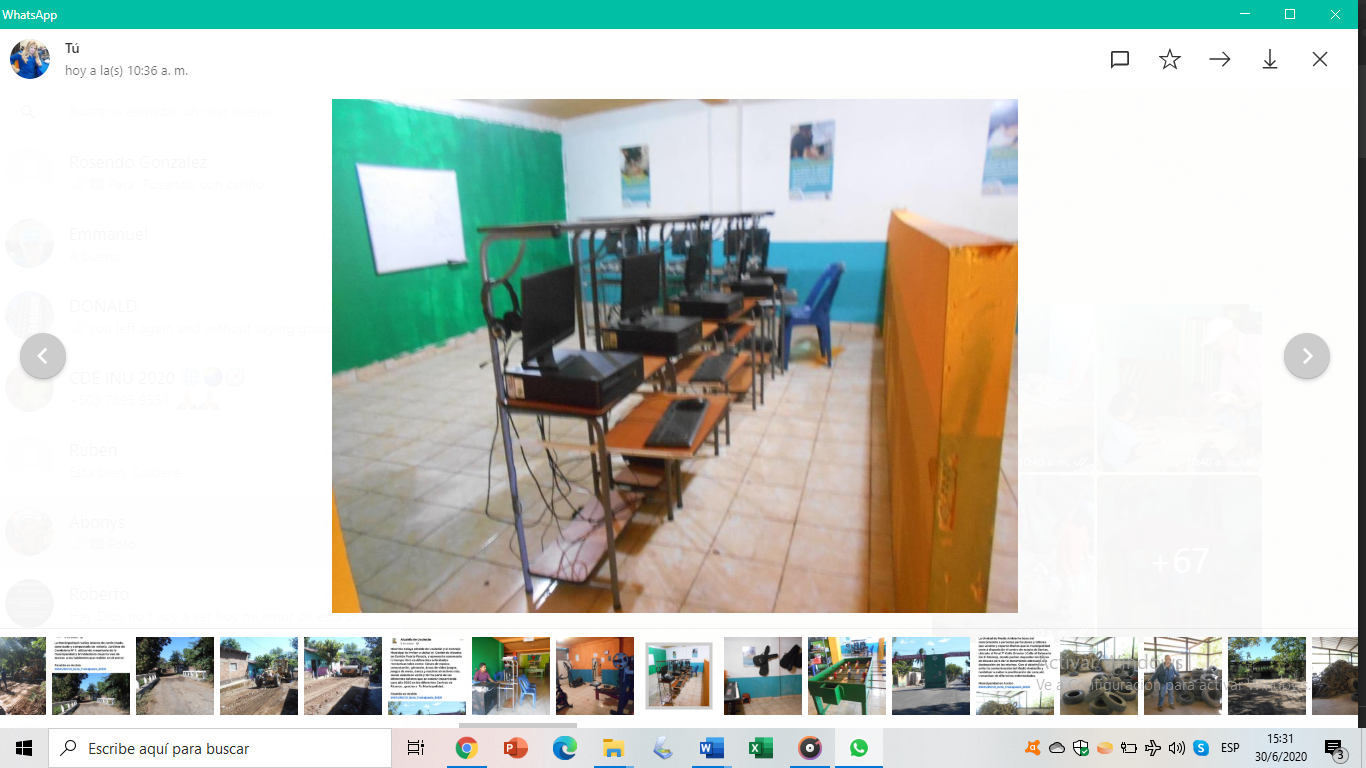 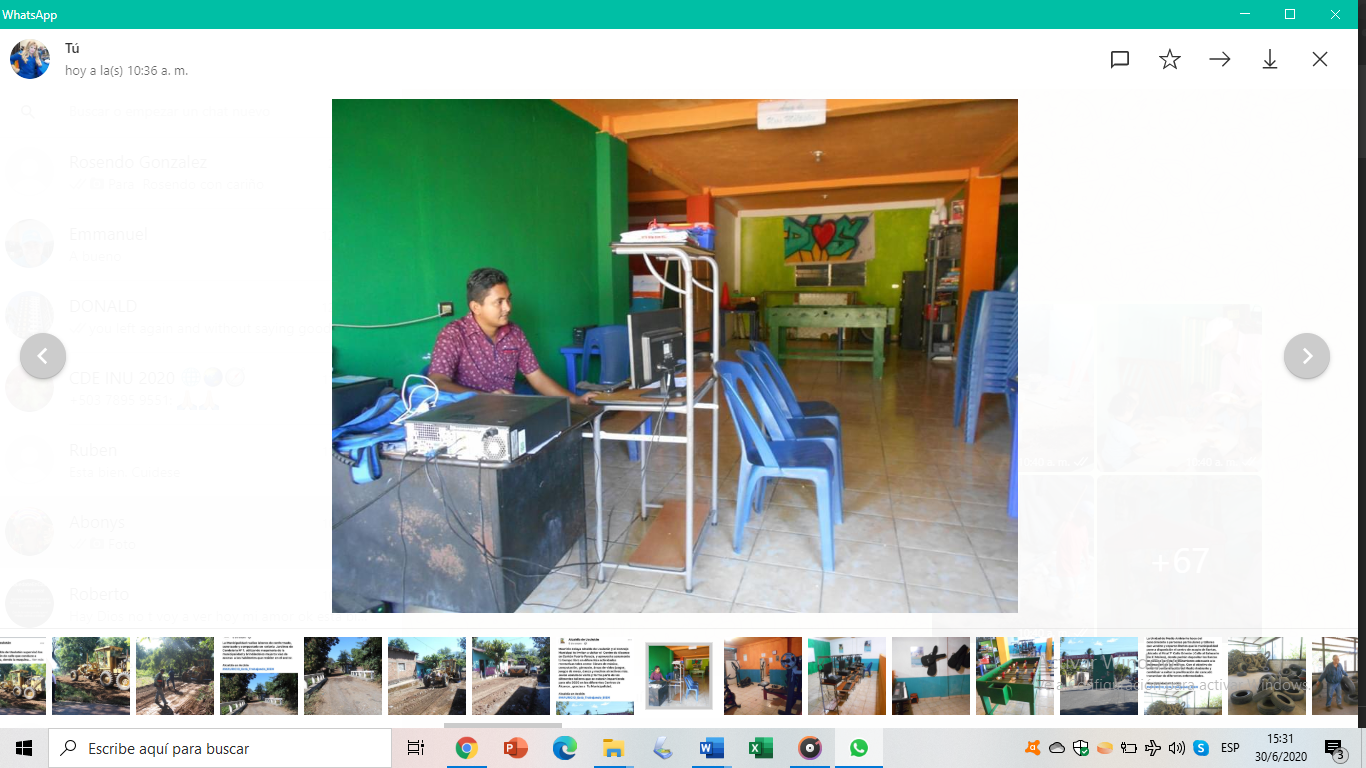 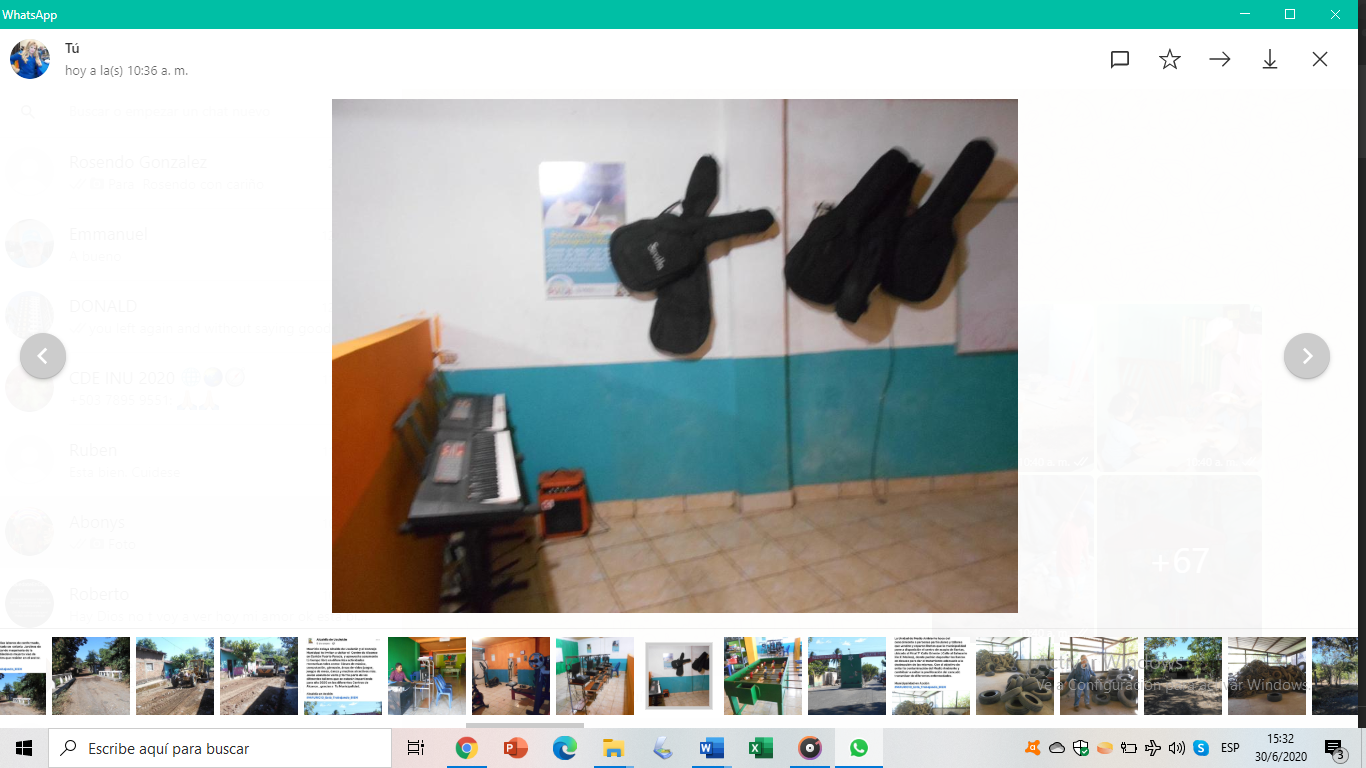 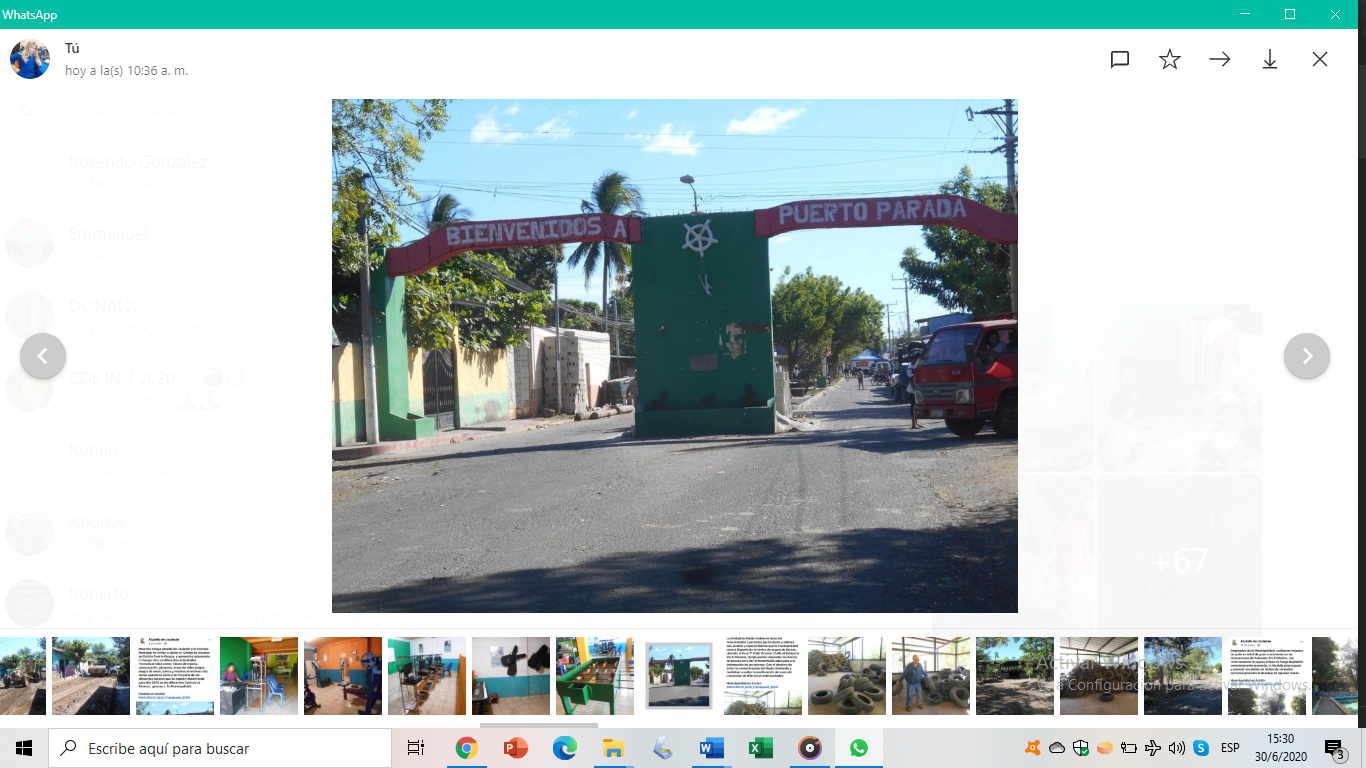 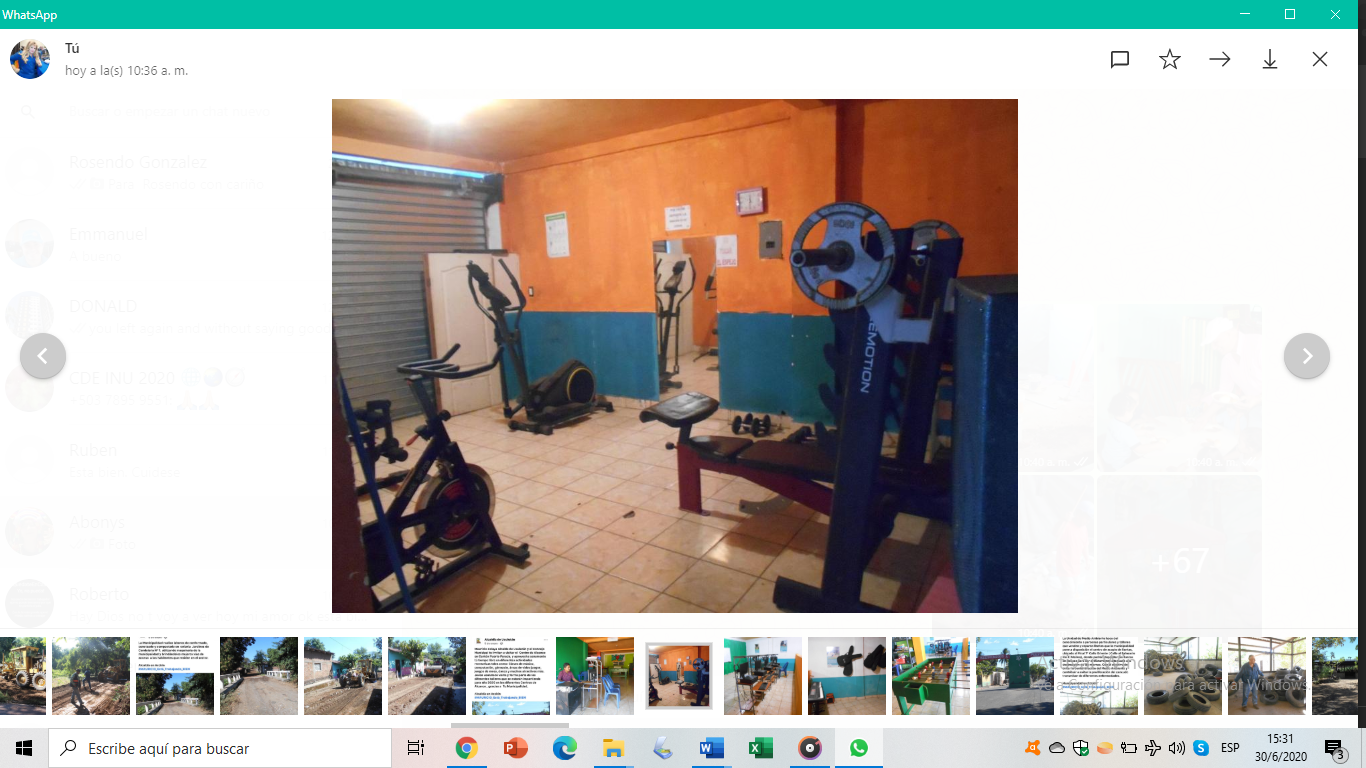 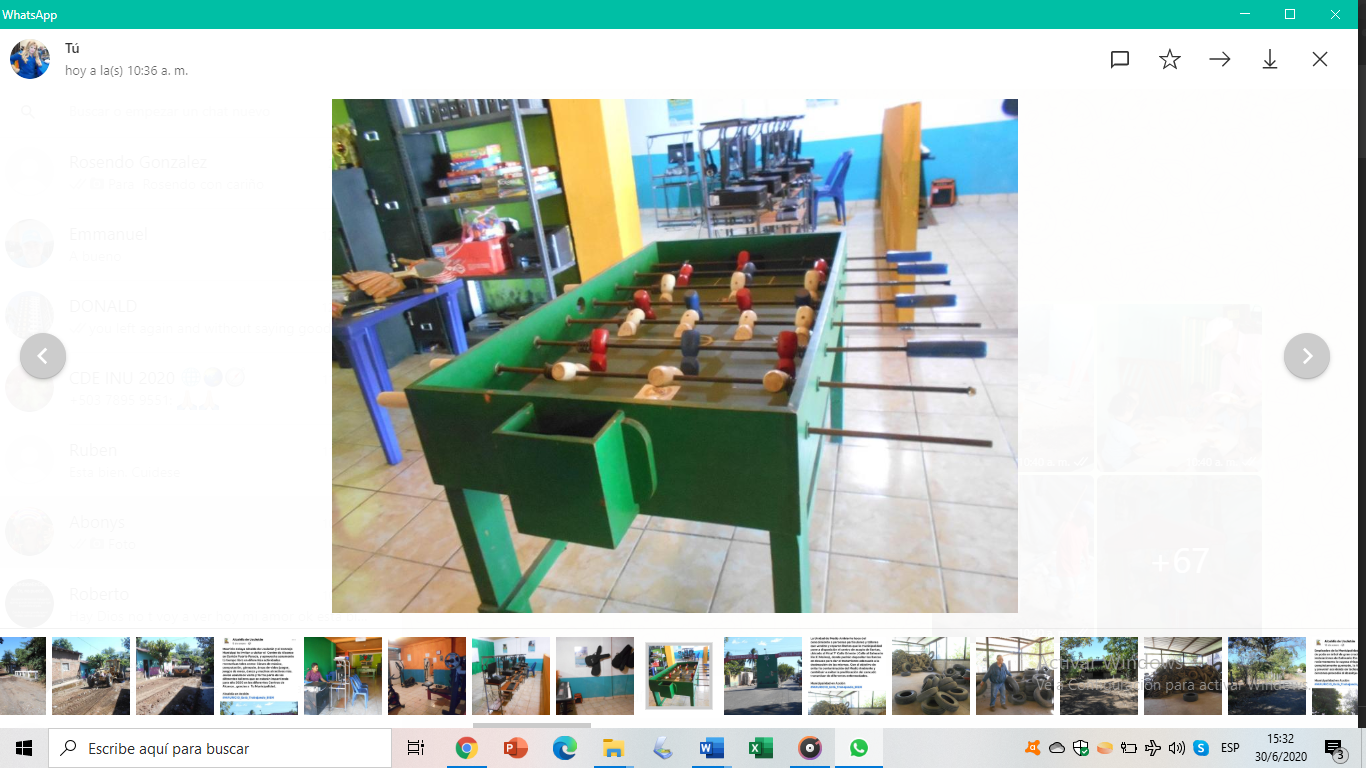 